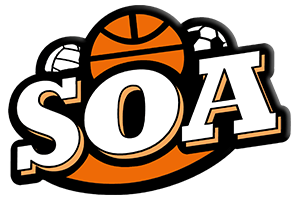 SOA VOLLEYBALL RULES2021Divisions:  8U-10U  11U-14U   15U-HS Game 1. Service order will be determined by a coin toss or other means at the Referees discretion. The visiting team will call the coin toss. 2. Rally scoring will be used. 3. Failure of the receiving team to return the ball over the net into the opponents court will result in a “dead ball” with one point being awarded to the serving team. 4. Failure of the serving team to return the ball legally into the opponents court will result in a “dead ball”, a change possession and a point awarded to the receiving team. 5. When serving the ball is still in play if it touches the net. 6. A ball is allowed to be played off the net. 7. Three hits per side. 8. The 9-10 and 11-12 divisions will play 3 sets. The first two sets are played to 25 points, third set is played to 15 points. All sets must be won by 2 points. (9-10 & 11 -12) 9. Division 13-16 will determine a winner by the winner of 2 out of 3 sets. The first 2 sets will be played to 25 points, the third set will be played to 15 points. Service 1. The serve may hit the net at the time of service as long as it reaches the opposing team’s side. This is a legal serve as long as the ball makes it over the net. 2. Must use standard techniques for serving: overhand serving or underhand serving. The ball may not be served after a bounce. No open underhand serving. 3. Division 9-10 may serve up to 10ft in front of the end line. The 11-12 and 13-16 divisions must serve from behind the end line. 4. The server has 10 seconds to hit the ball after the referee blows the whistle. Each server may only re-toss the ball once per serving rotation.AUTOMATIC SIDE OUTS AND SERVING LIMITS Ages 5-6, 7-9: An automatic sideout occurs after a team has scored 3 straight points while serving. Ages 10-12: An automatic sideout occurs after a team has scored 5 straight points while serving. Ages 13-15: The server will continue to serve until their serve is broken. Illegal Service 1. Failing to reach the net, striking any object directly above the court, striking a teammate on the court, or landing outside the court. 2. Throwing the ball and catching the ball when trying to serve.Equipment 1. The height of the net for the 9-10 and 11-12 division will be approximately 7’-7’2.2. The height of the net for the 13-16 divisions will be approximately 7’-7’4 .3. AGES 7 – 9: Volleyball Lite (Official Size, but Lighter Weight) 4. AGES 10 – 15: Regulation sized volleyball5. The court is outlined by white lines on the floor. The available playing area dimensions are approximately 59 feet long by 30 feet wide.Timeouts 1. Each team will be allowed (2) timeouts per set. Any unused timeouts will not be carried over. 2. Each timeout will last 30 seconds. 3. Coaches can only call time out when the ball is not in play, possession is not necessary. 4. An official can call a timeout at any time. Positions 1. Each team on the court will consist of six (6) players unless otherwise approved by a referee or JCSD staff prior to the start of the game. 2. Positions are left front, middle front, right front, left back, middle back and right back. 3. Three players shall position themselves in the front row and three in the back row. 4. These lines may be slightly broken once the ball has been served. Players may move to cover a section of the court. No back-row players may attack the ball in front of the 10-foot-line.